POLSKIE TOWARZYSTWO TURYSTYCZNO – KRAJOZNAWCZE ODDZIAŁ im. dr ALEKSANDRA MAJKOWSKIEGO W SOPOCIE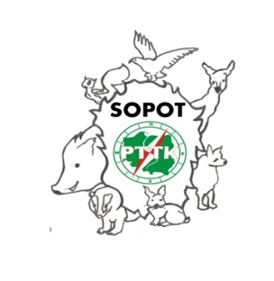 SERDECZNIE ZAPRASZAmy NA…                            w Oddziale PTTK                                   im. dr. Aleksandra Majkowskiego 